Feb. 16Nbed\kendra.mcleanPassword: Tom1937@	Notes: Livia is on a modified plan in Literacy and Math.   Play close attention to Skylar, Quin and Livia as they will need check-ins, especially in following auditory directions.  They need reminders.   Redirect Liam to focus on task at hand as he gets very excited about computer program, Scratch and would rather do that than anything.  I told him he can do it on the computer during morning recess.  They love to read and they love to draw so if you wish to give them (or yourself) a break, they enjoy both.  They are very social but sweet.  There is a Smart Notebook ready for you on the desktop computer when you login.  If you cannot login, have a student login with their own account by clicking on “switch user”.  Students have to type nbss\ before their name if they login on a teacher’s computer.  I’ll post both the notebook and my lesson plan on my teacher page on the nsee site so you can access them.  Nsee.nbed.nb.caTell students ticket draw is Monday 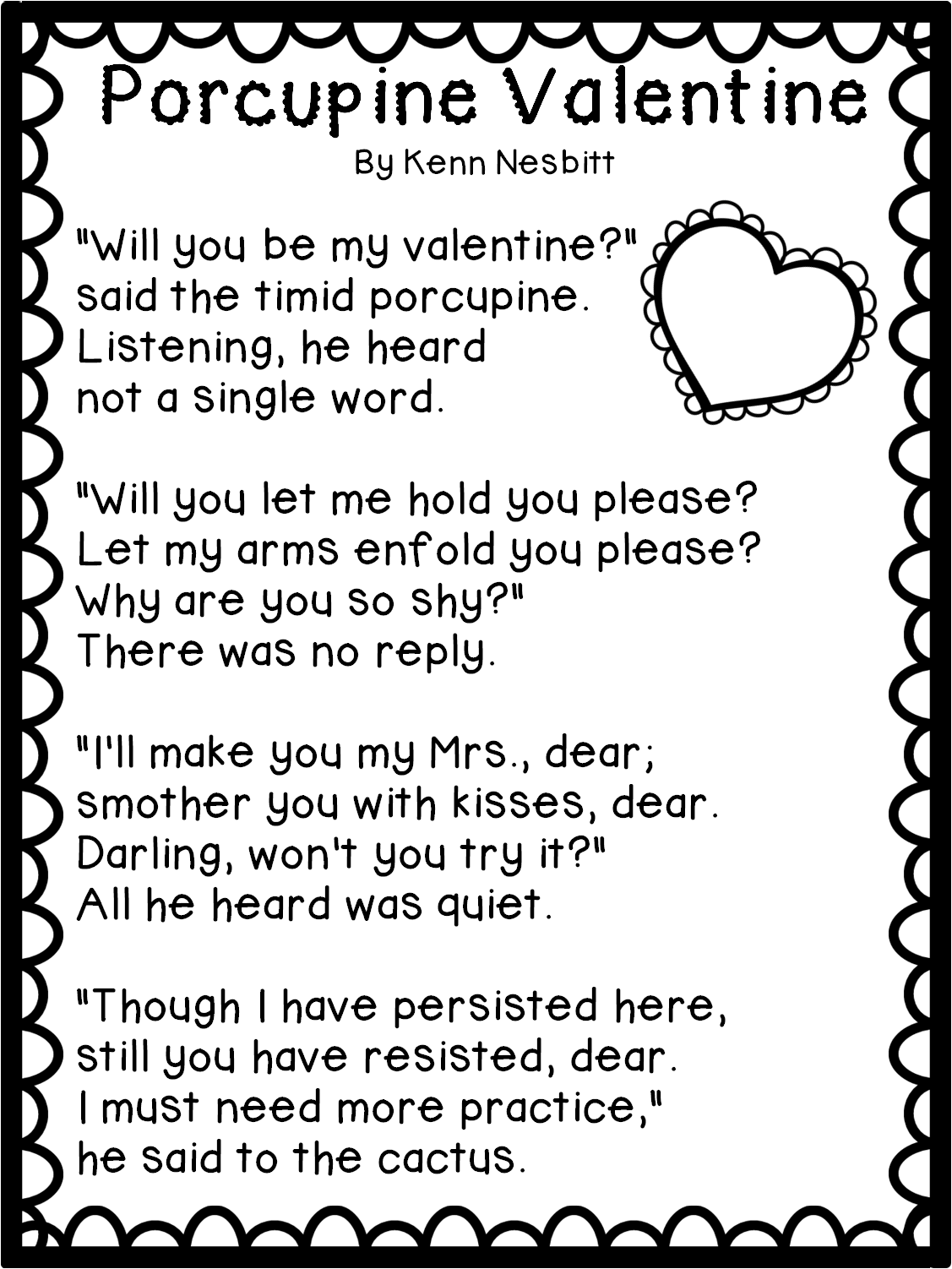 8:20-8:30Menu – Caroline Bus Notes – Luke Attendance – located under Power Teach on Desktop Screen (Password is Tom1937@)O Canada and Morning Announcements (done by student assistant – Isaac) Menu – Caroline Bus Notes – Luke Attendance – located under Power Teach on Desktop Screen (Password is Tom1937@)O Canada and Morning Announcements (done by student assistant – Isaac) 8:30-9:00Math QuizTimer – 4 minutes to do timed testOn the back of timed test, have students write and do the following math questions:   435                             6040-268                           - 3426N3 add and subtract numbers to 100009:00-9:30Math QuizTimer – 4 minutes to do timed testOn the back of timed test, have students write and do the following math questions:   435                             6040-268                           - 3426N3 add and subtract numbers to 100009:30-10:00Math QuizTimer – 4 minutes to do timed testOn the back of timed test, have students write and do the following math questions:   435                             6040-268                           - 3426N3 add and subtract numbers to 1000010:00-10:15RecessRecess10:15-10:45 Literacy Have students get their spelling test books out of their homework binders.  Spelling TestRecite words and bonus wordDictate sentenceRead to Self when finished VocabularyHomophones High frequency words10:45-11:15 PREP  PREP 11:15-11:45Literacy/ArtWarm-Up: have the students share what they know about China with a KWL chart on Smart Board 1. Watch the “Happy Chinese New Year” video; click on the blue globe on the Smart Notebook 2. read the story about the origin of the Chinese Zodiac 3. begin making Chinese lanterns; there is a “how to” video on the Smart Notebook and a model by this computer Read critically for understanding 11:45-12:05Lunch cafeteria supervision-walk around -at 12:05 students are dismissed grade by grade (usually the quietest first)  Lunch cafeteria supervision-walk around -at 12:05 students are dismissed grade by grade (usually the quietest first)  12:05-12:35Lunch recess  Lunch recess  12:35-1:35Art/Social StudiesWatch paper lantern video on Smart Notebook located on Desktop of computer: “Feb. 16”Distribute colored paper to students (let them choose their colors)Model and do.Be sure to cut enough for a handle.  Use a stapler or tape to connect lanterns.   Clean up at 1:25.  Have students get ready for gym.  All but Caroline have to bring all of their stuff for home with them as they go to buses from gym.  Chinese New Year – Holidays -human landscape (some people in Canada celebrate the Chinese New Year)-ask students where they’d find a “Chintatown” in Canada 1:35-2:35Science 6Tell students they will be working on their Science Fair project research Science Fair experiments were supposed to be decided today.  Please record a list on this paper of the students who are working together.  Or, you could send around a piece of looseleaf and have the students will it outGo to the “old” lab to work on experiment.  If there are not enough computers in “old” lab, send students to my classroom as there are 3 in there.  Materials: Pass out daily journal sheet to students and have them fill out their day’s success at the end of class.  Have them shut down their computer at 2:20 and record their findings.  Get ready for busses at 2:30 (prior to bell).  Keep a close eye on Jakob as it takes him a while to get ready.  Have him be at the beginning of the line.  When the bell rings at 2:35, students should be all getting ready.  Don’t release them to go until the second bell at 2:40.  PP1: propose scientific questions PP2: State a prediction and hypothesis based on a series of eventsPP3: identify major variables in an investigation 